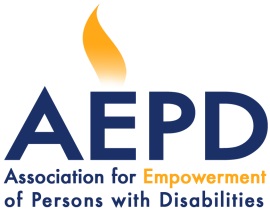 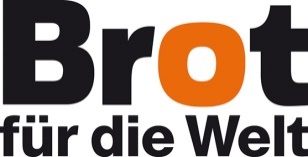 BẢN THAM CHIẾU NHIỆM VỤLồng ghép quản lý rủi ro thiên tai dựa vào cộng đồng và lồng ghép khuyết tật trong kế hoạch phát triển kinh tế xã hội cấp xãGiới thiệu chungKế hoạch phát triển kinh tế xã hội (PTKTXH) là một nhiệm vụ thường xuyên của chính quyền địa phương các cấp. Kế hoạch PTKTXH được xây dựng 5 năm và hàng năm, trong đó các mục tiêu, các chỉ tiêu, nhiệm vụ và giải pháp đã được HĐND các cấp thông qua được cụ thể hóa thành các nhiệm vụ, chương trình, đề án cụ thể để triển khai thực hiện hiệu quả, xây dựng và phát triển địa phương cho từng giai đoạn lập kế hoạch. Từ trước đến nay, các kế hoạch PTKTXH thường tập trung vào các chương trình trọng điểm như (1). Chương trình phát triển đô thị; (2). Chương trình phát triển hạ tầng kinh tế - kỹ thuật và phát triển công nghiệp; (3). Chương trình phát triển văn hóa, du lịch - dịch vụ; (4). Chương trình cải cách hành chính hoàn thiện chính quyền điện tử, triển khai chuyển đổi số và dịch vụ đô thị thông minh; (5). Chương trình phát triển nguồn nhân lực, nhất là nguồn nhân lực chất lượng cao; (6). Chương trình xây dựng nông thôn mới gắn với giảm nghèo bền vững và phát triển kinh tế - xã hội.Các nội dung liên quan đến các biện pháp giảm thiểu rủi ro thiên tai, hay những điều chỉnh trong kế hoạch phù hợp hơn với NKT trong phát triển kinh tế xã hội, trong phòng tránh thiên tai hầu như khá mờ nhạt và chưa được chú trọng. Trong những năm vừa qua, có rất nhiều tổ chức đã có nhiều sáng kiến và chủ động đề xuất đưa các biện pháp giảm thiểu rủi ro thiên tai, lồng ghép khuyết tật trong kế hoạch PTKTXH và bước đầu có những tác động tích cực. Các kế hoạch PTKTXH mang tính bao quát, tổng hợp được nhiều nguồn lực và huy động được sự tham gia của mọi đối tượng trong cộng đồng. Những nỗ lực này đã góp phần tạo nền tảng để vừa mới đây Bộ Kế hoạch-Đầu tư ra Thông tư số 10/2021/TT-BKHĐT ngày 22 tháng 12 năm 2021 hướng dẫn lồng ghép nội dung phòng, chống thiên tai vào quy hoạch, kế hoạch phát triển ngành, kinh tế xã hội. Đây cũng là một trong những nội dung quan trọng được đề xuất trong dự án “Quản lý thiên tai dựa vào cộng đồng, hướng đến người khuyết tật, giai đoạn 1” tại 3 xã Phúc Trạch, Hưng Trạch, Liên Trạch, huyện Bố Trạch do tổ chức Bánh mỳ cho thế giới tài trợ. Theo kế hoạch, Hội vì sự phát triển của NKT sẽ thực hiện các hoạt động xây dựng các kế hoạch quản lý rủi ro thiên tai dựa vào cộng đồng, lồng ghép khuyết tật. Từ đó lồng ghép các biện pháp giảm thiểu rủi ro thiên tai từ kế hoạch này vào kế hoạch PTKTXH. Bản tham chiếu này nhằm tìm kiếm tư vấn có đủ năng lực và kinh nghiệm để hướng dẫn, thảo luận và xây dựng kế hoạch quản lý rủi ro thiên tai lồng ghép khuyết tật và lồng ghép các biện pháp giảm thiểu rủi ro thiên tai và lồng ghép khuyết tật trong kế hoạch PTKTXH của xã. Mục tiêuGiới thiệu và thúc đẩy quá trình lồng ghép quản lý rủi ro thiên tại và lồng ghép khuyết tật trong kế hoạch PTKTXH hàng năm và 5-năm của thôn/xã.Các thành viên tham gia hiểu và nắm được các nguyên tắc lồng ghép QLRRTT và lồng ghép khuyết tật trong xây dựng kế hoạch PTKTXHCó khả năng xác định các biện pháp giảm thiểu rủi ro thiên tai lồng ghép khuyết tật và đưa vào kế hoạch PTKTXH của thôn/xã.Các biện pháp giảm thiểu rủi ro thiên tai và lồng ghép khuyết tật được đưa vào kế hoạch phát triển kinh tế xã hội.Nhiệm vụNghiên cứu kết quả đánh giá RRTT đã thực hiện tại các xã thuộc địa bàn dự án.Nghiên cứu kế hoạch phát triển kinh tế xã hội của các xã.Thảo luận với cộng đồng địa phương xây dựng kế hoạch 5-năm quản lý rủi ro thiên tai có sự hòa nhập của người khuyết tật (bao gồm xác định vấn đề và giải pháp tương ứng, ngân sách dự kiến); Xây dựng kịch bản cụ thể cho từng loại thiên tai chính ở 3 xã trên cơ sở kết quả đánh giá mức độ rủi ro thiên tai.Tiến hành họp cộng đồng để xác nhận và thông qua kế hoạch quản lý rủi ro thiên tai dựa vào cộng đồng có lồng ghép khuyết tật và các kịch bản cụ thể cho các loại thiên tai chính ở 3 xã Đề xuất lồng ghép các biện pháp giảm thiểu rủi ro thiên tai lồng ghép khuyết tật vào kế hoạch PTKTXH của thôn, xã.  Đối tượng tham giaLãnh đạo UBND các xã.Ban chỉ huy phòng chống thiên tai và tìm kiếm cứu nạn của xã/thônNhóm cán bộ kỹ thuật xây dựng kế hoạch KTXH của xãĐại diện người dânĐại diện người khuyết tậtCách thức tiến hànhRà soát kế hoạch PTKTXH 5 năm và hàng năm của xãRà soát kết quả đánh giá rủi ro thiên tai lồng ghép khuyết tậtXây dựng kế hoạch QLRRTT lồng ghép khuyết tậtĐiều chỉnh kế hoạch PTKTXH 5 năm lồng ghép QLRRTT và lồng ghép khuyết tậtThảo luận và thống nhất nội dung kế hoạch với thôn/xãHoàn thiện kế hoạch PTKTXH 5 năm lồng ghép QLRRTT và lồng ghép khuyết tậtYêu cầu đối với tư vấn Tư vấn sẽ đảm nhận các nhiệm vụ (nhưng không giới hạn) dưới đây: Thiết kế đề cương và các hoạt động cần thực hiện cho nhiệm vụ  Thảo luận và thống nhất với lãnh đạo AEPD về phương pháp, nội dung, cách thức triển khai nhiệm vụ; Lên kế hoạch chi tiết (hoạt động, thời gian, người tham gia, người phụ trách …) để thực hiện nhiệm vụ.Chuẩn bị các biểu mẫu cần thiết, các thông tin cần thu thập, các tài liệu cần thiết.Thảo luận và cùng với chính quyền/người dân 03 xã dự án xây dựng kế hoạch QLRRTT lồng ghép khuyết tật; Hoàn thành dự thảo kế hoạch PTKTXH lồng ghép các biện pháp giảm thiểu rủi ro thiên tai, lồng ghép khuyết tật.Yêu cầu về năng lực và kinh nghiệm của tư vấn Có kiến thức và kinh nghiệm về quản lý rủi ro thiên tai dựa vào cộng đồng. Am hiểu quy trình xây dựng kế hoạch PTKTXHĐã tổ chức và tiến hành ít nhất 02 nhiệm vụ tương tự ở các xã vùng nông thôn. Có kỹ năng về phương pháp hướng dẫn và thúc đẩy sự tham gia của người lớn.Có kỹ năng tổng hợp thông tin và lấy thông tin đủ tin cậy. Có kinh nghiệm làm việc với cộng đồng.Nhiệt tình, linh hoạt trong giao tiếp, làm việc với chính quyền địa phương và cộng đồng. Kết quả mong đợi Đề cương và kế hoạch QLRRTT có lồng ghép khuyết tậtCác kịch bản QLRRTT cho các loại thiên tai chính ở 03 xã. 03 kế hoạch PTKTXH lồng ghép QLRRTT và lồng ghép khuyết tật của 03 xãThời gian và địa điểm thực hiện: Địa điểm thực hiện:	 3 xã Phúc Trạch, Hưng Trạch, Liên Trạch huyện Bố Trạch. Thời gian:			Trong tháng 8/2022Thời gian cụ thể cho mỗi xã 2 ngày, bao gồm:1 ngày nghiên cứu tài liệu, xây dựng bản dự thảo và hoàn thiện nội dung lồng ghép.1 cuộc họp cấp xã để thảo luận và rà soát để thống nhất các nội dung cần lồng ghép.Phí tư vấn Phí tư vấn sẽ được trả dựa trên kinh nghiệm làm việc của tư vấn. Mức phí cụ thể sẽ được quyết định sau khi thảo luận thống nhất với văn phòng AEPD. Các khoản thu xếp chi trả và hậu cần khácNhiệm vụ được xem là hoàn tất khi hoàn thành các nội dung yêu cầu và các kế hoạch PTKTXH lồng ghép QLRRTT và lồng ghép khuyết tật được hoàn thành và thông qua với địa phương, nộp đầy đủ cho AEPD. Trong trường hợp các kế hoạch bị đánh giá không đạt chất lượng, 30% của lần trả phí cuối cùng sẽ được giữ lại.Tất cả các khoản chi trả cho công dân Việt Nam đều được thực hiện bằng tiền đồng Việt Nam. Việc thanh toán phí sẽ được thực hiện theo phương thức: Thanh toán bằng chuyển khoản hay séc ngân hàng. Theo quy định, AEPD trích 10% thuế thu nhập PIT được áp dụng trong trường hợp giá trị hợp đồng lớn hơn 2.000.000 đồng. AEPD chịu trách nhiệm nộp số thuế đã trích vào ngân sách nhà nước và lưu hồ sơ nộp thuế tại văn phòng AEPD. Hồ sơ tư vấn Đề nghị (các) nhà tư vấn quan tâm đến công việc trên vui lòng gửi hồ sơ đề xuất tư vấn bằng tiếng Việt văn phòng AEPD bao gồm: Đề xuất kỹ thuật cho từng nội dung (trong đó bao gồm bản kế hoạch làm việc, đề cương chi tiết cho các nội dung); Đề xuất về tài chính/phí tư vấn (nêu rõ số ngày tư vấn và phí tư vấn cho từng hoạt động); Hồ sơ tư vấn cần gửi cho AEPD trước ngày 25/8/2022 theo địa chỉ:HỘI VÌ SỰ PHÁT TRIỂN CỦA NGƯỜI KHUYẾT TẬT QUẢNG BÌNHĐịa chỉ: 18A Quang Trung - TP. Đồng Hới - Tỉnh Quảng BìnhEmail: info.aepd@gmail.com